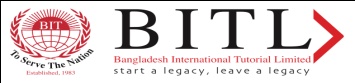 BANGLADESH INTERNATIONAL TUTORIAL LIMITEDMIDDLE SCHOOL, GULSHANCLASS: V, SUBJECT: MATHEMATICSBOOK: STAYNOR’S SCHOOL ARITHMETICEXERCISE: 23B AND 23C PAGES: 169 AND 171DATE: 05.04.20Solve the following equations:1. 20 - x = 92. p - 7 = 03. x - 5 = 14. x + 8= 175. 10y=06. 5p = 157. =10Example: P + 6 =12Or, p=12-6So, p=6Answer: p=6Example: P - 6 =12Or, p=12+6So, p=18Answer: p=18Example: 5x = 10Or, x = So, x = 2Answer; x = 2Example: =5Or, x = 5 × 3So, x = 15Answer: x = 15